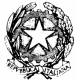 Istituto di Istruzione Superiore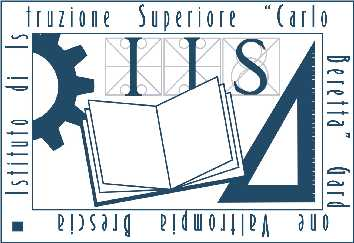 “Carlo Beretta”Via G. Matteotti,299 – 25063 Gardone V.T. (BS)Tel 030 8912336 (r.a.)  Fax 030 8916121E-mail: bsis00600c@istruzione.itwww.iiscberetta.edu.itRICHIESTA DI ACCESSO CIVICOAI SENSI DELL’ART. 5, COMMA 1, DEL D. LGS. 14/03/2013, n. 33Al Dirigente scolasticoIstituto di Istruzione superiore “Carlo Beretta”Prof. Stefano Retalibsis00600c@pec.istruzione.itIl/Lasottoscritto/a………………………………………………..……..…nato/a  ……………………il ……. ……………… C.F…………………………… residente in …………………………..……. (Prov…….), via……………………….………………………,cell. ……………..…………………. in qualità di …………………………………………………………………………………………. (1)CHIEDEin adempimento a quanto previsto dall’art. 5, commi 1, 2, 3 e 6 del decreto legislativo 14 marzo 2013, n. 33, la pubblicazione della seguente documentazione/informazione/dato: (2)…………………………………………………………………………………………………………………………………………………………………………………………………………………….………………………………………………………………………………………………………….e la contestuale trasmissione alla/al sottoscritta/o di quanto richiesto, ovvero la comunicazione alla/al medesima/o dell’avvenuta pubblicazione, indicando il collegamento ipertestuale a quanto forma oggetto dell’istanza.Indirizzo per le comunicazioni: …………………………………………………………………….(3)Il/La sottoscritto/a dichiara di aver letto e compreso il contenuto dell’informativa privacy pubblicata al seguente link https://netcrm.netsenseweb.com/scuola/privacy/netsense/BSIS00600C (Allega copia del proprio documento d’identità) _________________  (luogo e data) _________________________                      (firma per esteso leggibile)                                                                                                        ______________________  (1)  indicare la qualifica nel caso si agisca per conto di una persona giuridica(2) specificare il documento/informazione/dato di cui è stata omessa, totalmente o      parzialmente, la pubblicazione obbligatoria, indicando eventualmente anche      la norma o altra disposizione che impone la pubblicazione, nel caso sia a conoscenza dell'istante(3) inserire l'indirizzo di posta certificata o mail al quale si chiede che venga inviato il riscontro alla presente istanza